Important NewsBelmar Annual Shareholders' Meeting-Saturday, December 8th 10am to 12pm.Please mark your calendars. It will be held at the Homewood Carnegie Library, 7101 Hamilton Ave., Pittsburgh, PA 15208.We expect all of our Belmar residents to join us this year. We’ll meet, understand the current state of Belmar Gardens, express opportunities and enjoy refreshments with our neighbors. Don’t miss the opportunity.Board Meeting NotesHelps us welcome new board member Vernice Corbin to the group. We are pleased to have her.Belmar will receive a fresh coat of paint this season. The outside foundations gray brick will be painted this season.Electrical work in all units will be done (updating boxes and other emergencies to bring units up to code), you will be contacted when your turn comes up.Belmar has reviewed the waitlist and approved the remodel for the next few kitchen and bathroom updates. Tilden is on the list for repaving this summer. Vann is not on the list but we are hoping it’s paved too. Please continue to call 311 to comment on our street conditions.Peak Landscape will service Belmar’s property this summer season. Should you have any questions or concerns throughout the season regarding Peak, please call Katie at Rubinoff.Heads UP! It’s our responsibility as Shareholders of Belmar Gardens to keep our land clean. Let’s continue to keep our lawns and hill sides free from garbage.The Food Pantry offers Penn Hills residents the opportunity to receive free fresh vegetables (and some fruit) on a weekly basis. Bring your own bags and/or boxes to carry your food.Wednesdays from 3:30pm - 6pmLincoln Park Community Center7300 Ridgeview AvenuePenn Hills PA 15235PH: 412/441-6150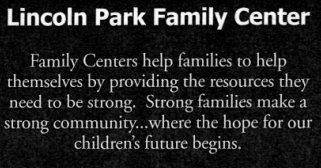 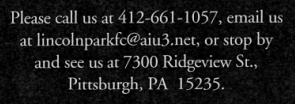 Visit our website for more information:  www.belmargardens.comPersonal AnnouncementsWe ask for your prayers for our community.  To all those sick and shut in at home or otherwise, you and your family are in our prayers for healing and swift recoveries.Congratulations to all 2018 Graduates in Belmar Gardens!If you have anyone you need to keep in prayer, please contact us on our website and we will include them on future publications. Quick NotesPlease do not place your trash outside any earlier than Sunday at 6:00 pm.Dogs and other pets must be kept on a leash at all times.  Please carry a pooper scooper to clean up when walking your dog.Continue to keep your car doors locked to avoid and discourage anyone looking to break in.Parking in the common driveways is prohibited. Parking on the one side of the street or up on the curbs is prohibitedBelmar Gardens Board MembersSharon Sloan, President 
Wilbert Austin, Vice PresidentMadelyn Hampton, TreasurerTBD, SecretaryTamara AllenKevin CooperCarolyn Hill
Elaine HudsonJay TrowerVernice Corbin